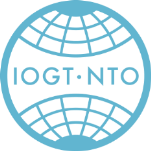 Verksamhetsberättelse förIOGT-NTO Mellanstads framtid (02C6222) för verksamhetsåret 2013Styrelsens sammansättningOrdförande		Anna Alm Vice ordförande	Urban Urbansson Sekreterare 		Niklas Nilses Kassör		Cecilia Carlsson Utbildningsledare	Sanna Samuelsson Ledamot 		Hannes Holmstedt Ledamot 		Inga Israelsson Övriga förtroendeuppdragRevisor		Daniel Dunge Revisor 		Viveka Vest Valberedning	Klara KarlénValberedning 	Georgio Grönvall Lokalansvarig	Maria Malmberg Ombud på IOGT-NTO:s distriktårsmöte		Urban Urbansson, Cecilia Carlsson och Anna AlmOmbud på kretsårsmöte		Sanna Samuelsson och Niklas NilsesMedlemsantal Den 31 december 2013 föreningen 78 medlemmar, varav 66 betalande (2012 var siffran 74 medlemmar, 68 betalande). Årsmöte 2013 På årsmötet den 14:e februari deltog 19 medlemmar, IOGT-NTO-lokalen. Verksamhet FöreningsträffarUnder året så har föreningen genomfört 26 träffar. Innehållet har bland annat varit fototävling, syltning/saftning, föreläsningar, medlemsvärvning, ombyggnation av källaren, musikkvällar och brädspel. Vi har träffarna varannan vecka för det mesta. Utöver dessa träffar så har även flera av våra medlemmar deltagit på andra föreningars verksamhet, främst hos IOGT-NTO Storstaden. Pumpen Föreningen deltog i frågetävlingen Pumpen den 13 november, och där vi placerade oss på 80:e plats med totalt 49 poäng. Opinionsbildning Vi har jobbat med att påverka våra lokala politiker i kommunen, och träffat flera av de som sitter i fullmäktige. Under vårmarknaden deltog vi och berättade om vår förening. I den lokala tidningen har vi fått in 5 insändare som berört alkohol- och narkotikapolitiken. Utbildning/studiecirklarI föreningen har det genomförts två studiecirklar under året, en litteraturcirkel Selma Lagerlöf, och en cirkel Alkokoll. Från föreningen har 5 personer deltagit i distriktets kurs-kurshelg som genomfördes i september. Styrelsemöten Styrelsen har haft 7 protokollförda möten under året, förutom en mängd kontakter via telefon och mail. Värvning Vi har under året värvat 17 nya medlemmar, 10 har gått ur och 3 har avlidit. Värvaraktiviteter har genomförts i anslutning till vårmarknaden och utanför Coop vid 3 tillfällen (under Fika för alla-kampanjen). Sociala medier och kontakt med medlemmar Vi har haft en egen hemsida www.mellanstad.iogt.se som vi har uppdaterat med jämna mellanrum med aktuella händelser och kontaktuppgifter. Dessutom har vi en grupp på Facebook för interna diskussioner. Vi har gjort utskick till våra medlemmar 2 gånger under året, via mail till de som vi har mailadresser till och via brev till resten. Lokalen Vi har vår lokal på Bergsgatan 14 där vi har den mesta av vår verksamhet. Lokalen hyrs också ut till andra föreningar och andra intresserade. Under året har lokalen varit uthyrd totalt 17 gånger. Källaren har renoverats för att kunna ha verksamhet även där. Ekonomi Våra intäkter har under året bestått av bidrag från kommunen, IOGT-NTO-distriktet, genom lottförsäljning och privata gåvor. Kostnaderna har främst handlat om kostnader relaterade till lokalen och den verksamhet som vi genomfört, samt mindre kostnader för deltagandet på IOGT-NTO:s distriktsårsmöte, samt viss administration. SlutordVi är nöjda med den verksamhet som IOGT-NTO Mellanstad genomför. Varje dag visar vi att IOGT-NTO behövs i vår stad och att nyktra mötesplatser är nödvändigt. Vi vill bli fler! Mellanstad 2014-01-16 Anna Alm 	Urban Urbansson 	Niklas Nilses Cecilia Carlsson 	Sanna Samuelsson 	Hannes Holmstedt Inga Israelsson 